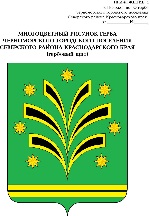 АДМИНИСТРАЦИЯЧЕРНОМОРСКОГО ГОРОДСКОГО ПОСЕЛЕНИЯСЕВЕРСКОГО РАЙОНАПОСТАНОВЛЕНИЕот 12.10.2017 									            № 454пгт ЧерноморскийОб утверждении Положения о маневренном жилищном фонде Черноморского городского поселения Северского районаВ соответствии со статьей 92 Жилищного кодекса Российской Федерации, на основании статьи 14 Федерального закона Российской Федерации от 06 октября 2003 года № 131-ФЗ «Об общих принципах организации местного самоуправления в Российской Федерации», на основании Устава Черноморского городского поселения Северского района, администрация Черноморского городского поселения Северского района п о с т а н о в л я е т:1. Утвердить Положение о маневренном жилищном фонде Черноморского городского поселения Северского района (приложение).	2. Начальнику общего отдела Н.В.Янушенко опубликовать постановление в средствах массовой информации, и разместить на сайте администрации Черноморского городского поселения Северского района в сети Интернет.3. Контроль за выполнением настоящего постановления возложить на начальника отдела по жилищной политике, земельным отношениям, архитектуре и градостроительству Г.А.Рубаненко.4. Постановление вступает в силу со дня его официального опубликования.Глава Черноморского городского поселенияСеверского района							              С.А.ТаровикПоложениео маневренном жилищном фонде Черноморского городского поселения Северского района Общие положенияНастоящее Положение разработано на основании Жилищного кодекса Российской Федерации, Федерального закона от 29.12.2004 № 189-ФЗ "О введении в действие Жилищного кодекса Российской Федерации", постановления Правительства Российской Федерации от 26.01.2006 № 42 "Об утверждении Правил отнесения жилого помещения к специализированному жилищному фонду и типовых договоров найма специализированных жилых помещений" и распространяется на правоотношения, возникшие после вступления его в силу.Настоящее Положение регулирует порядок предоставления жилых помещений маневренного фонда.Использование жилого помещения в качестве специализированного допускается только после отнесения постановлением администрации Черноморского городского поселения Северского района данного жилого помещения к маневренному жилищному фонду Черноморского городского поселения Северского района.Отнесение жилых помещений к маневренному фонду не допускается, если жилые помещения заняты по договорам социального найма, найма жилого помещения, находящегося в муниципальной собственности, жилищного фонда коммерческого использования, аренды, а также, если имеются обременения прав на это имущество.Жилые помещения в маневренном фонде должны быть пригодными для проживания граждан (отвечать установленным санитарным и техническим правилам и нормам, иным требованиям законодательства).Регистрационный учет граждан, проживающих в маневренном фонде, осуществляется в порядке, установленном законодательством Российской Федерации.Жилые помещения маневренного фонда не подлежат отчуждению, приватизации, передаче в аренду, в наем, за исключением передачи таких помещений по договорам найма специализированного жилого помещения. Наниматель жилого помещения в маневренном фонде не вправе осуществлять обмен занимаемого жилого помещения, а также передавать его в поднаем.Жилые помещения в маневренном фонде предоставляются по установленным Жилищным кодексом Российской Федерации основаниям гражданам, не обеспеченным жилыми помещениями в Черноморском городском поселении Северского района.Вселение в жилые помещения маневренного фонда производится после заключения договора найма специализированного жилого помещения в установленном законом порядке.2. Порядок предоставления жилых помещений в маневренном жилищном фонде Черноморского городского поселения Северского района	2.1. Жилые помещения маневренного фонда Черноморского городского поселения Северского района (далее - жилые помещения маневренного фонда) предназначены для временного проживания:граждан в связи с капитальным ремонтом или реконструкцией дома, в котором находятся жилые помещения, занимаемые ими по договорам социального найма;граждан, у которых единственные жилые помещения стали непригодными для проживания в результате чрезвычайных обстоятельств;граждан, утративших жилые помещения в результате обращения взыскания на эти жилые помещения, которые были приобретены за счет кредита банка или иной кредитной организации либо средств целевого займа, предоставленного юридическим лицом на приобретение жилого помещения, и заложены в обеспечение возврата кредита или целевого займа, если на момент обращения взыскания такие жилые помещения являются для них единственными;иных граждан в случаях, предусмотренных законодательством.	2.2. Жилые помещения маневренного фонда предоставляются из расчета не менее чем шесть квадратных метров жилой площади на одного человека.	2.3. Договор найма жилого помещения маневренного фонда заключается на период:до завершения капитального ремонта или реконструкции дома (при заключении такого договора с гражданами, указанными в подпункте 1 п. 2.1 настоящего Положения);до завершения расчетов с гражданами, утратившими жилые помещения в результате обращения взыскания на них, после продажи жилых помещений, на которые было обращено взыскание (при заключении такого договора с гражданами, указанными в подпункте 3 п.2.1 настоящего Положения);до завершения расчетов с гражданами, единственное жилое помещение которых стало непригодным для проживания в результате чрезвычайных обстоятельств, либо до предоставления им жилых помещений государственного или муниципального жилищного фонда в случаях и в порядке, которые предусмотрены жилищным законодательством Российской Федерации (при заключении такого договора с гражданами, указанными в подпункте 2 п. 2.1 настоящего Положения);установленный законодательством (при заключении такого договора с гражданами в иных случаях, предусмотренных законодательством Российской Федерации).	2.4. Жилые помещения маневренного фонда предоставляются по заявлениям граждан на основании постановления администрации Черноморского городского поселения Северского района по договору найма жилого помещения маневренного фонда. Форма договора указана в приложении к данному Положению.	2.5. Для предоставления жилого помещения маневренного фонда гражданин представляет в администрацию Черноморского городского поселения Северского района, совместно с заявлением, следующие документы:-копии паспортов заявителя и членов его семьи (копии свидетельств о рождении на несовершеннолетних детей в возрасте до 14 лет);-копию решения суда (в случае утраты жилых помещений в результате обращения взыскания на них);-выписку из домовой книги;- копию решения комиссии о признании жилого помещения непригодным для проживания (представляют граждане, у которых единственное жилое помещение стало непригодным для проживания в результате чрезвычайных обстоятельств).2.6. Основанием для принятия решения об отказе в предоставлении жилого помещения маневренного фонда поселения является:	1. наличие у гражданина, подавшего заявление или у членов его семьи, совместно проживающих с ним, другого жилого помещения, пригодного для проживания, на праве собственности.	2. не предоставление документов, указанных в пункте 2.5. настоящего Положения;	3. отсутствие основания предоставления жилого помещения маневренного фонда.Основания для отказа в предоставлении жилого помещения маневренного жилого фонда поселения в соответствии с подпунктом 1 пункта 2.6. настоящего положения должно быть подтверждено справкой органа государственной регистрации о наличии или отсутствии жилых помещений на праве собственности либо справкой БТИ о наличии или отсутствии жилых помещений на праве собственности, получаемых администрацией Черноморского городского поселения в результате межведомственного взаимодействия. 3. Основания расторжения и прекращения договора найма жилого помещения в маневренном фонде Черноморского городского поселения3.1. Договор найма жилого помещения маневренного фонда может быть расторгнут в любое время по соглашению сторон.	3.2. Наниматель жилого помещения в маневренном фонде в любое время вправе расторгнуть договор жилого помещения. 3.3. В случае выезда нанимателя и членов его семьи в другое место жительства договор найма жилого помещения в маневренном фонде помещения считается расторгнутым со дня выезда.	3.4. Договор найма жилого помещения в маневренном фонде может быть расторгнут в судебном порядке по требованию наймодателя в случаях:неисполнения нанимателем и проживающими совместно с ним членами его семьи обязательств по договору найма жилого помещения в маневренном фонде;невнесения нанимателем платы за жилое помещение в маневренном фонде и (или) коммунальные услуги более шести месяцев;разрушения или повреждения жилого помещения в маневренном фонде нанимателем или другими гражданами, за действия которых наниматель отвечает;систематического нарушения прав и законных интересов соседей, которое делает невозможным совместное проживание в жилом помещении;использования жилого помещения не по назначению.	3.5. В случаях расторжения или прекращения договоров найма жилых помещений в маневренном фонде граждане должны освободить жилые помещения, которые они занимали по данным договорам.	3.6. В случае отказа освободить такие жилые помещения указанные граждане подлежат выселению в судебном порядке без предоставления других жилых помещений, за исключением случаев, предусмотренных жилищным законодательством Российской Федерации.Начальник отдела по жилищной политике, земельным отношениям, архитектуре и градостроительству 						Г.А.Рубаненко
ДОГОВОР              найма жилого помещения маневренного фонда                          N __________________________________________________               _________________________(наименование населенного пункта)                  (число, месяц, год)_________________________________________________________________________      (наименование собственника жилого помещения маневренного фонда или                        действующего от его лица_________________________________________________________________________     уполномоченного органа государственной власти Российской Федерации,                 органа государственной власти субъекта_________________________________________________________________________       Российской Федерации, органа местного самоуправления либо иного                        уполномоченного им лица,________________________________________________________________________,         наименование уполномочивающего документа, его дата и номер)именуемый  в  дальнейшем  Наймодателем,  с одной стороны, и гражданин(ка)________________________________________________________________________,                           (фамилия, имя, отчество)именуемый в  дальнейшем  Нанимателем,  с  другой  стороны,  на  основаниипостановления о предоставлении жилого помещения от "___" ______________ 200_ г.N ________ заключили настоящий Договор о нижеследующем.                           I. Предмет Договора     1. Наймодатель передает Нанимателю и членам его семьи  за  плату  вовладение    и    пользование    жилое    помещение,     находящееся     в_________________________________________________________________________              (государственной, муниципальной - нужное указать)собственности на основании ________________________________________________________, состоящее из квартиры (комнаты)общей площадью _____________ кв. метров, расположенное в _______________,д. ___, корп. ____, кв. ___, для временного проживания в нем.     2. Жилое помещение предоставлено в связи с __________________________________________________________________________________________________        (капитальным ремонтом или реконструкцией дома, утратой жилого                    помещения в результате обращения_________________________________________________________________________   взыскания на это помещение, признанием жилого помещения непригодным                      для проживания в результате________________________________________________________________________.                чрезвычайных обстоятельств - нужное указать)     3. Жилое  помещение  отнесено  к  маневренному  фонду  на  основаниирешения _________________________________________________________________     (наименование органа, осуществляющего управление государственным или________________________________________________________________________.          муниципальным жилищным фондом, дата и номер решения)     4. Характеристика    предоставляемого    жилого     помещения,   еготехнического  состояния,   а   также   санитарно-технического   и   иногооборудования, находящегося  в  нем,  содержится  в  техническом  паспортежилого помещения.     5. Совместно с Нанимателем в жилое  помещение  вселяются  члены  егосемьи:     1) ________________________________________________________________;        (фамилия, имя, отчество члена семьи Нанимателя и степень родства                                   с ним)     2) ________________________________________________________________;        (фамилия, имя, отчество члена семьи Нанимателя и степень родства                                   с ним)     3) ________________________________________________________________.        (фамилия, имя, отчество члена семьи Нанимателя и степень родства                                   с ним)          II. Права и обязанности Нанимателя и членов его семьи     6. Наниматель имеет право:     1) на использование жилого помещения для проживания, в том  числе  счленами семьи;     2) на пользование общим имуществом в многоквартирном доме;     3) на  неприкосновенность  жилища  и  недопустимость   произвольноголишения жилого помещения. Никто не вправе проникать в жилое помещение безсогласия проживающих в нем на законных основаниях  граждан  иначе   как впорядке и случаях, предусмотренных федеральным законом, или на  основаниисудебного решения. Проживающие в жилом помещении на  законных  основанияхграждане не могут быть выселены из  жилого  помещения  или   ограничены вправе  пользования  иначе  как  в  порядке  и  по     основаниям, которыепредусмотрены  Жилищным   кодексом   Российской   Федерации     и другимифедеральными законами;     4) на расторжение в любое время настоящего Договора;     5) на получение субсидий на оплату жилого помещения  и  коммунальныхуслуг в  порядке  и  на  условиях,  установленных  статьей 159  Жилищногокодекса Российской Федерации.     Наниматель    может    иметь     иные     права,     предусмотренныезаконодательством.     7. Наниматель обязан:     1) использовать  жилое  помещение  по  назначению  и   в   пределах,установленных Жилищным кодексом Российской Федерации;     2) соблюдать правила пользования жилым помещением;     3) обеспечивать сохранность жилого помещения;     4) поддерживать надлежащее состояние жилого  помещения.  Самовольноепереустройство или перепланировка жилого помещения не допускается;     5) проводить текущий ремонт жилого помещения;     6) своевременно вносить плату  за  жилое  помещение  и  коммунальныеуслуги  (обязательные  платежи).  Обязанность  вносить  плату    за жилоепомещение и коммунальные услуги возникает с момента заключения настоящегоДоговора.  Несвоевременное  внесение   платы   за   жилое     помещение икоммунальные услуги влечет взимание пеней в порядке  и  размере,  которыеустановлены статьей 155 Жилищного кодекса Российской Федерации;     7) допускать  в  жилое  помещение  в  заранее    согласованное времяпредставителя  Наймодателя  для  осмотра  технического  состояния  жилогопомещения, санитарно-технического и иного  оборудования,   находящегося внем, а также для выполнения необходимых работ;     8) при   обнаружении    неисправностей    жилого       помещения илисанитарно-технического  и  иного  оборудования,   находящегося   в   нем,немедленно  принимать  возможные  меры  к  их  устранению  и   в   случаенеобходимости  сообщать  о  них  Наймодателю   либо   в   соответствующуюуправляющую организацию;     9) осуществлять пользование жилым  помещением  с  учетом  соблюденияправ и законных  интересов  соседей,  требований  пожарной  безопасности,санитарно-гигиенических,     экологических     и          иных требованийзаконодательства;     10) при расторжении или прекращении настоящего  Договора  освободитьжилое помещение. В случае отказа освободить жилое помещение Наниматель  ичлены его семьи подлежат выселению в судебном порядке;     11) при освобождении жилого помещения сдать его  в  течение  3  днейНаймодателю в надлежащем состоянии, оплатить стоимость не  произведенногоНанимателем  и  входящего  в  его  обязанности  текущего   ремонта жилогопомещения, а также погасить задолженность по оплате  жилого   помещения икоммунальных услуг.     Наниматель жилого помещения несет иные обязанности,  предусмотренныезаконодательством.     8. Наниматель жилого помещения не вправе осуществлять  обмен  жилогопомещения, а также передавать его в поднаем.     9. Члены  семьи  Нанимателя  имеют  право   на     пользование жилымпомещением наравне с Нанимателем и имеют равные права  и  обязанности  понастоящему Договору.     10. Дееспособные  члены  семьи   Нанимателя   несут     солидарную сНанимателем ответственность по обязательствам, вытекающим  из  настоящегоДоговора.     11. Если  гражданин  перестал  быть  членом  семьи    Нанимателя, нопродолжает проживать в жилом  помещении,  за  ним  сохраняются   такие жеправа, какие имеют Наниматель и  члены  его  семьи.  Указанный  гражданинсамостоятельно отвечает по своим обязательствам, вытекающим из настоящегоДоговора.                  III. Права и обязанности Наймодателя     12. Наймодатель имеет право:     1) требовать своевременного внесения  платы  за  жилое   помещение икоммунальные услуги;     2) требовать расторжения настоящего  Договора  в  случаях  нарушенияНанимателем жилищного законодательства и условий настоящего Договора.     Наймодатель    может    иметь    иные     права,     предусмотренныезаконодательством.     13. Наймодатель обязан:     1) передать Нанимателю свободное от прав иных лиц  и  пригодное  дляпроживания жилое помещение в состоянии, отвечающем  требованиям  пожарнойбезопасности, санитарно-гигиеническим, экологическим и иным требованиям;     2) принимать  участие  в  надлежащем  содержании  и  ремонте  общегоимущества в многоквартирном доме, в котором находится жилое помещение;     3) осуществлять капитальный ремонт жилого помещения;     4) принимать  участие  в  своевременной  подготовке     жилого дома,санитарно-технического  и  иного  оборудования,  находящегося  в   нем, кэксплуатации в зимних условиях;     5) обеспечивать предоставление Нанимателю коммунальных услуг;     6) принять в установленные настоящим Договором сроки жилое помещениеу  Нанимателя  с  соблюдением  условий,   предусмотренных   подпунктом 11пункта 7 настоящего Договора.     Наймодатель     несет     иные     обязанности,      предусмотренныезаконодательством.                 IV. Расторжение и прекращение Договора     14. Настоящий  Договор  может  быть  расторгнут  в  любое   время посоглашению сторон.     15. Наниматель в любое время может расторгнуть настоящий Договор.     16. Наймодатель может потребовать расторжения настоящего Договора  всудебном порядке в случае:     1) невнесения  Нанимателем  платы  за  жилое   помещение   и   (или)коммунальные услуги в течение более 6 месяцев;     2) разрушения  или  повреждения  жилого  помещения   Нанимателем иличленами его семьи;     3) систематического нарушения прав и законных интересов соседей;     4) использования жилого помещения не по назначению.     17. Настоящий Договор прекращается в связи:     1) с завершением ___________________________________________________                          (капитального ремонта или реконструкции дома,                                      расчетов с Нанимателем,_________________________________________________________________________           утратившим жилое помещение в результате обращения                      взыскания на это помещение,_________________________________________________________________________     расчетов с Нанимателем за жилое помещение, признанное непригодным                      для проживания в результате________________________________________________________________________;                чрезвычайных обстоятельств - нужное указать)     2) с утратой (разрушением) жилого помещения;     3) со смертью Нанимателя.     Члены семьи умершего Нанимателя сохраняют  право  пользования  жилымпомещением до завершения ремонта или реконструкции дома, расчетов в связис утратой жилого  помещения  в  результате  обращения  взыскания   на этопомещение,  расчетов  за  жилое  помещение,  признанное   непригодным дляпроживания в результате чрезвычайных обстоятельств.                      V. Внесение платы по Договору     18. Наниматель вносит плату за жилое помещение в порядке и  размере,которые предусмотрены Жилищным кодексом Российской Федерации.                            VI. Иные условия     19. Споры, которые могут возникнуть между  сторонами  по  настоящемуДоговору, разрешаются в порядке, предусмотренном законодательством.     20. Настоящий Договор составлен в  2 экземплярах,  один  из  которыхнаходится у Наймодателя, другой - у Нанимателя.Наймодатель ______________      Наниматель ________________               (подпись)                       (подпись)М.П.Начальник отдела по жилищной политике,земельным отношениям, архитектуре и градостроительству 								Г.А.РубаненкоПРИЛОЖЕНИЕ УТВЕРЖДЕНОк постановлению администрации Черноморского городского поселения Северского районаот 12.10.2017 года № 454ПРИЛОЖЕНИЕ к Положению о маневренном жилищном фонде 